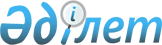 О внесении дополнения и изменения в постановление Кабинета Министров Республики Казахстан от 28 июля 1995 г. N 1035
					
			Утративший силу
			
			
		
					Постановление Правительства Республики Казахстан от 19 июня 1997 года № 994. Утратило силу постановлением Правительства Республики Казахстан от 12 августа 2000 года № 1253.
      Сноска. Утратило силу постановлением Правительства РК от 12.08.2000 № 1253.
      В целях дальнейшей либерализации внешней торговли и создания благоприятных условий для экспортеров, а также приведения нормативной базы внешней торговли в соответствие с действующими международными нормами и правилами Правительство Республики Казахстан постановляет: 
      Внести в постановление Кабинета Министров Республики Казахстан от 28 июля 1995 г. N 1035 P951035_ "Об утверждении Перечня биржевых товаров" (САПП Республики Казахстан, 1995 г., N 26, ст. 302) следующие дополнение и изменение: 
      дополнить пунктами 7 и 8 следующего содержания: 
      "7. Установить, что все юридические и физические лица Республики Казахстан (за исключением государственных предприятий) с 1 июля 1997 года имеют право осуществлять экспорт биржевых товаров, утвержденных постановлением Кабинета Министров Республики Казахстан от 28 июля 1995 г. N 1035, без обязательного представления свидетельства о заключении биржевой сделки. 
      8. Государственному таможенному комитету Республики Казахстан разрешить вывоз биржевых товаров без предоставления свидетельства о заключении биржевой сделки всем юридическим и физическим лицам Республики Казахстан (за исключением государственных предприятий 1 июля 1997 года"; 
      пункты 7, 8 считать соответственно пунктами 9, 10. 
					© 2012. РГП на ПХВ «Институт законодательства и правовой информации Республики Казахстан» Министерства юстиции Республики Казахстан
				
Премьер-Министр
Республики Казахстан